                                                                                         Проєкт 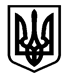 У К Р А Ї Н АДОНЕЦЬКА ОБЛАСТЬ КРАМАТОРСЬКА  РАЙОННА   РАДАР І Ш Е Н Н Явід                                  № Про затвердження вільних залишків, що утворилися на котлових  рахунках на кінець бюджетного періоду на рахунках бюджетівліквідованих районів,  для врахування в бюджет Краматорського районуКеруючись  статтею 43 Закону  України від 21.05.1997 № 280/97-ВР «Про місцеве самоврядування в Україні», статтею 14 Бюджетного Кодексу України від 08.07.2010 № 2456-VI, Законом України від 17.11.2020 № 1009-IX «Про внесення змін до деяких законів України щодо впорядкування окремих питань організації та діяльності органів місцевого самоврядування і районних державних адміністрацій», на підставі листів  Олександрівської районної державної адміністрації від 25.01.2021  № 01/33-21, Костянтинівської районної державної адміністрації від 25.01.2021 № 01-42-0030,  Слов’янської районної державної адміністрації  від  25.01.2021 №160/01-0135-43,   Краматорська районна рада , -В И Р І Ш И Л А:1.Затвердити  вільні залишки станом на 01.01.2021 року  , що утворилися на котлових  рахунках на кінець бюджетного періоду на рахунках бюджетів ліквідованих Слов’янського, Костянтинівського та Олександрійського  районів,  для врахування в бюджет Краматорського району в сумі 30 621 896,89 грн. ( тридцять мільйонів шістсот  двадцять одна тисяча вісімсот дев’яносто шість гривень 89 копійок),  а саме: - залишок коштів по Олександрійському району  в сумі 199 532,56 грн. ( сто дев’яносто дев’ять  тисяч п’ятсот тридцять дві гривні 56 копійок);- залишок коштів по  Костянтинівському району  в сумі 3 331 195,27 грн.  ( три мільйона триста тридцять одна тисяча сто дев’яносто п’ять гривень 27 копійок),- залишок коштів по  Слов’янському району  в сумі 27 091 169,06 грн. ( двадцять сім мільйонів дев’яносто одна тисяча сто шістдесят дев’ять гривень 06 копійок).          2. Головам Олександрівської, Костянтинівської та Слов’янської райдержадміністрацій здійснити   одночасно  перерахування залишків коштів, що утворилися на кінець бюджетного  періоду  на рахунках районних бюджетів ліквідованих районів, до бюджету Краматорського району.3. Контроль за виконанням цього рішення покласти на постійну комісію   районної ради з питань соціально-економічного розвитку, планування, бюджету, фінансів, інвестиційно-інноваційної діяльності ( Рашевська О.М.).Голова районної ради			  	                     	С.В.Моховик